الجمهورية الجزائرية الـديمقراطيـة الـشعبيــةوزارة التعليــم العالــي و البحــث العلمــيمواءمة عرض تكوين ماسترأكاديمي الميدان  علوم إنسانية واجتماعيةالفرع: علوم إنسانية - تاريخالتخصص: تاريخ المقاومة والحركة الوطنية الجزائريةالسنة الجامعية: 2017-2018   REPUBLIQUE ALGERIENNE DEMOCRATIQUE ET POPULAIREMINISTERE DE L’ENSEIGNEMENT SUPERIEUR ET DE LA RECHERCHE SCIENTIFIQUEHARMONISATION Offre de formation MASTER ACADEMIQUE  Domaine:Sciences Humaines et SocialesFilière: Sciences Humaines-HistoireSpécialité:Histoire de la résistance et du mouvement national algérienAnnée Universitaire : 2017-2018الفهرسبطاقة تعريف الماستر------------------------------------------------04--تحديد مكان التكوين--------------------------------------------04--المشاركون في التأطير  -----------------------------------------04---إطار وأهداف التكوين-------------------------------------------05--شروط الالتحاق --------------------------------------05أهداف التكوين----------------------------------------05----المؤهلات و القدرات المستهدفة -----------------------------05-------القدرات الجهوية و الوطنية لقابلية التشغيل-----------------------06-----الجسور نحو تخصصات أخرى-----------------------------06------مؤشرات متابعة مشروع التكوين ----------------------------06-------قدرات التاأطير.........................................................064-الإمكانيات البشرية المتوفرة---------------------------------08--------اساتذة المؤسسة المتدخلين في الاختصاص -------------------08-------ب-التأطير الخارجي-----------------------------------08-5-الإمكانيات المادية المتوفرة----------------------------------10--------2 المخابر البيداغوجية والتجهيزات --------------------------12------- ميادين التربص والتكوين في المؤسسات----------------------------مخابر البحث لدعم التكوين في الماستر--------------------------------مشاريع البحث لدعم التكوين  في الماستر------------------------------- فضاءات الأعمال الشخصية وتكنولوجيات الإعلام والاتصال ----------------II- بطاقةالتنظيم السداسي للتعليم ------------------------------------------13السداسي الأول----------------------------------------------13---السداسي الثاني----------------------------------------------14---السداسي الثالث----------------------------------------------15--السداسي الرابع----------------------------------------------16--حوصلة شاملة للتكوين------------------------------------------17--III البرنامج المفصل لكل مادةIV- العقود/الاتفاقيات -----------------------------------------43-18-----بطاقة تعريف الماستر ( تعبئة كل الخانات إجباري )تحديد مكان التكوين:كلية أو معهد: العلوم الإنسانية والاجتماعيةقسم : العلوم الإنسانيةشعبة : التاريخ2- المشاركون في التكوين (*):- المؤسسات الجامعية الأخرى:- المؤسسات و الشركاء الاجتماعيون الاقتصاديون الآخرون:مؤسسة ذاكرة الولاية التاريخية الرابعة  المركز الوطني للدراسات في الحركة الوطنية وثورة أول نوفمبر1954 المركز  الوطني للأرشيف. المركز الثقافي الإسلامي فرع البليدة- الشركاء الدوليون الأجانب :إدراج الاتفاقيات الخاصة بالتكوين في الملاحق .3- إطار وأهداف التكوين: أ- شروط الالتحاق (تحديد تخصصات النموذجية لليسانس التي تسمح بالالتحاق بالتكوين في الماستر المعني )ليسانس تاريخ نظام  جديد.ليسانس كلاسيكي في التاريخ.وفق إمكانيات التكوين والتأطير90 طالبا وطلبة من جامعات اخرى. العدد 90 منصب.ب- أهداف التكوين (الكفاءات المستهدفة ،المعارف المكتسبة عند نهاية التكوين ،20 سطر على أكثر تقدير)فسح المجال امام طلبة ليسانس نظام جديد وليسانس كلاسيكي لمواصلة الدراسة وتوسيع تكوينهم    - البحث في تخصصات التاريخ الحديث والمعاصر بمختلف مجالاتها      - تعميق دراسة التاريخ السياسي والعسكري  للثورة الجزائرية     - تكوين كفاءات متكاملة في تخصصات التاريخ وتحضيرهم لدخول مدرسة الدكتوراه    - تلقين المناهج الحديثة في تدريس التاريخ      ـ بحث الموضوعات البكر الخاصة بالثورة الجزائرية    ـ تكوين اطارات في التخصص وتوجيههم لقطاع العمل في المؤسسات التعليمية والبحثية ج- المؤهلات والقدرات المستهدفة (فيما يخص الاندماج المهني – 20 سطر على الأكثر)استثمار القدرات المتوفرة لدى أساتذة القسم والمساهمة في البحثرفع مستوى التكوين لدى الطلبة خاصة في مجال التخصص الدقيق الثورة الجزائرية تأهيل الطلبة للتمكن من ممارسة البحث التاريخي تعميق البحث في مجال الثورة الجزائرية الغني بمواضيع الدراسة والبحث، خاصة في الجانب السياسي والعسكري والايديولوجيتوفير كوادر مؤهلة لتدريس التاريخ الحديث والمعاصر في المؤسسات التعليمية ضمان الاستمرارية في التدريس والتأهيل لمرحلة الدكتوراهتكوين اطارات لوزارة المجاهدين والمركز الوطني للبحث في تاريخ الحركة الوطنية وثورة اول نوفمبر 1954،  تكوين كوادر مؤهلة للنهوض بميدان بحث استراتيجي هو مجال الثورة التحريرية الذي تتنافس ازائه عدة مراكز بحث فرنسية خاصة وتتوجهه لخدمة اغراضها الخاصةد- القدرات الجهوية والوطنية القابلة لتشغيل حاملي الشهادات الجامعية المركز الوطني للدراسات والبحث في الحركة الوطنية وثورة اول نوفمبر 1954.وزارة المجاهدينمدريات التربيةالإدارات العموميةالإدارات الخاصةالمتاحف الوطنية والجهويةمديريات المجاهدينمديريات الثقافةالمؤسسات التعليمية مراكز البحثه- الجسور نحو تخصصات أخرى:علم الأثارالبحث في التاريخ الحديث والمعاصر المرتبط بالعلوم السياسية.تكوين فرق بحث محلية ثقافية.تأطير نشاطات المرشد السياحي.    ـ الارتباط بعلم الجغرافيا خاصة الاقليمية منها.و- مؤشرات متابعة التكوين : ضمان التأطير للطلبةوجود برامج متكاملةوجود هياكل متوفرةإقبال على المشروع وجود تكوين أولي ثم متخصصضمان التربصات في المؤسساتز- قدرات التأطير: (إعطاء عدد الطلبة الممكن التكفل بهم)في حدود 100طالبالإمكانيات البشرية المتوفرة:أساتذة المؤسسة المتدخلين في التخصص: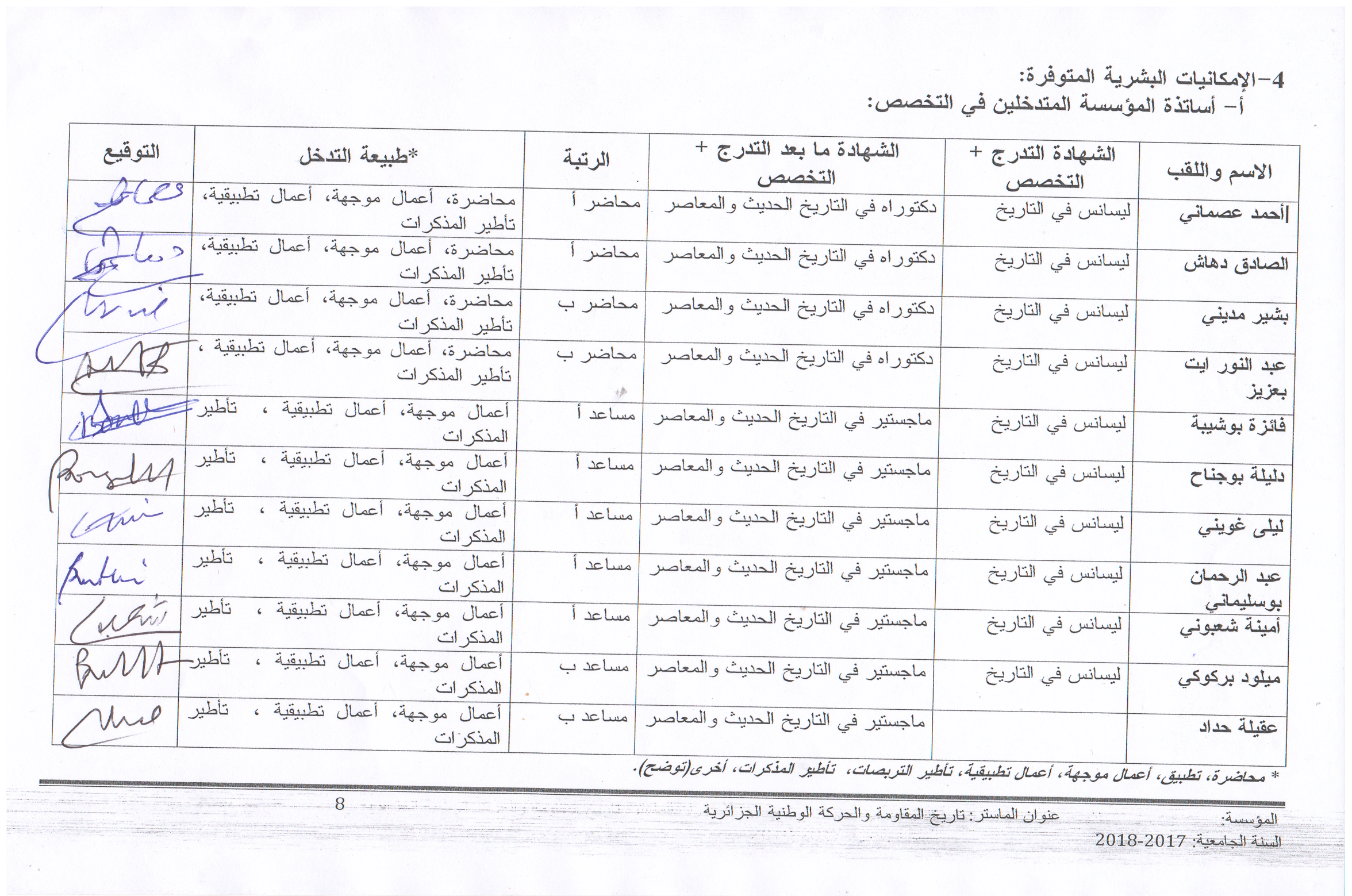 *  محاضرة، تطبيق، أعمال موجهة، أعمال تطبيقية، تأطير التربصات،  تأطير المذكرات، أخرى(توضح).ب- التأطير الخارجيالمؤسسة التابعة لها:المؤسسة التابعة لها:*  محاضرة،أعمال تطبيقية، أعمال موجهة، تأطير التربصات،  تأطير المذكرات، أخرى(توضح)الإمكانيات المادية المتوفرةأ- المخابر البيداغوجية والتجهيزات: تقديم بطاقة عن التجهيزات البيداغوجية المتوفرة بالنسبة للأعمال التطبيقية للتكوين المقترح.( بطاقة واحدة لكل مخبر)عنوان المخبر : مخبر التنمية التنظيمية وإدارة الموارد البشريةب- ميادين التربص والتكوين في المؤسسات:ج- مخابر البحث لدعم التكوين المقترح: مخبر التنمية التنظيمية وإدارة الموارد البشرية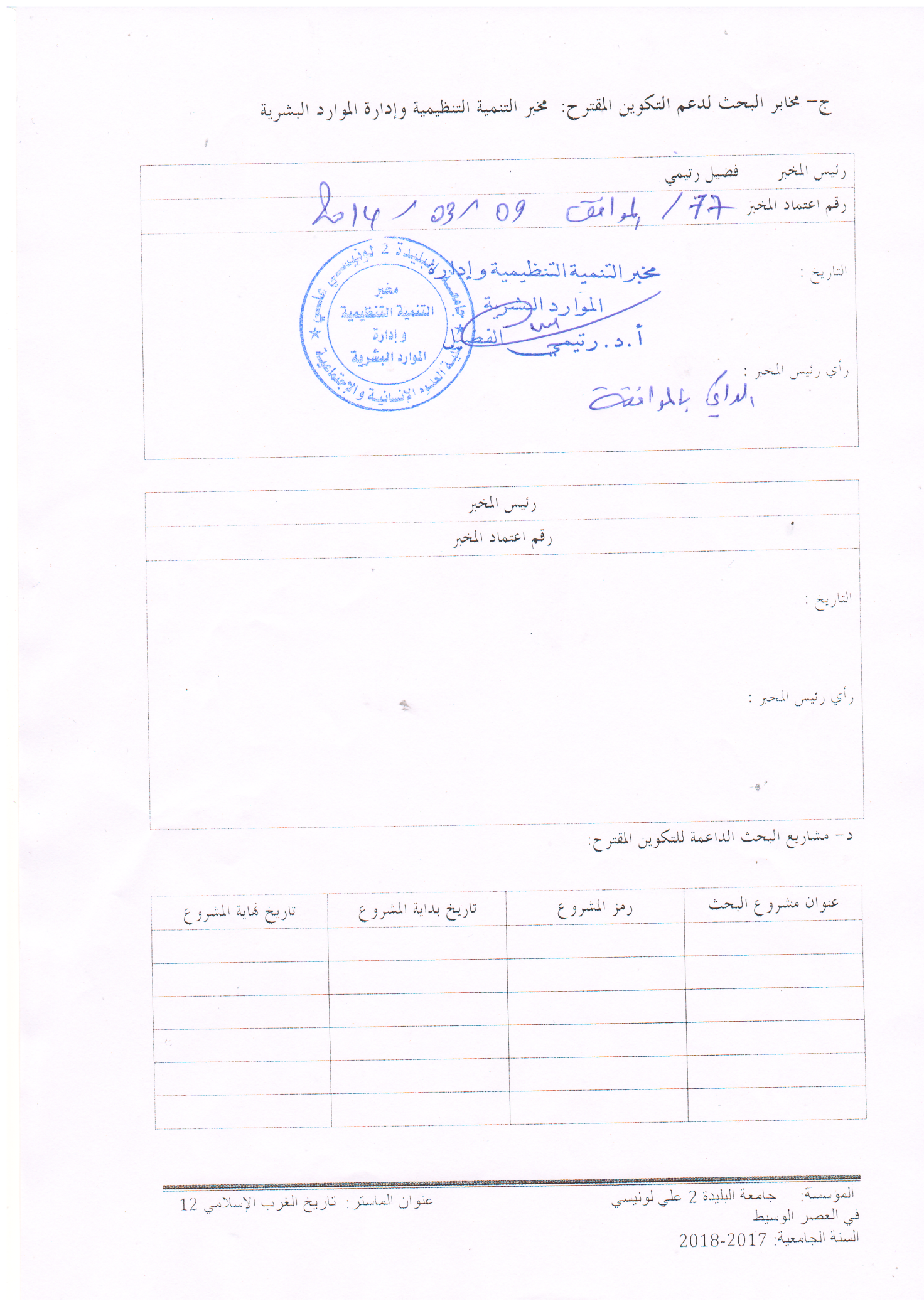 د- مشاريع البحث الداعمة للتكوين المقترح: ه- فضاءات  الأعمال الشخصية وتكنولوجيات الإعلام والاتصال:قاعات الانترنيت بكلية العلوم الإنسانية والاجتماعية.2--قاعات الانترنيت بالمكتبة المركزية بجامعة البليدة2- لونيسي علي.قاعة مكتبة الكليةو- التوثيق المتوفر(علاقته بعرض التكوين المقترح)المكتبة المركزية للجامعة. مكتبة الكلية. المخابر البحثية التابعة للجامعة، وبالأخص منها التابعة لكلية العلوم الإنسانية والاجتماعية.المكتبة الجامعية لجامعة الجيلالي بونعامة بخميس مليانة.المكتبات التابعة لكلية علوم الإعلام والاتصال-جامعة الجزائر 3.المكتبة الوطنية بالحامة-الجزائر العاصمة.المكتبة الوطنية –فرانز فانون- الجزائر العاصمة.المكتبات الولائية والبلدية.II- بطاقة التنظيم السداسي للتعليم(الرجاء تقديم بطاقات الأربع(4) سداسيات)- السداسي الأول :  المقاومة والحركة الوطنية الجزائرية 1830-1954  السداسي الثاني: السداسي الثالث:  السداسي الرابع:الميدان : علوم إنسانية واجتماعيةالفرع : العلوم الإنسانية-تاريخالتخصص: تاريخ المقاومة والحركة الوطنية الجزائرية  5 - حوصلة شاملة للتكوين: ( يرجى ذكر الحجم الساعي الإجمالي موزع بين المحاضرات والتطبيقات،  للسداسيات الأربعة بالنسبة لمختلف وحدات التعليم حسب الجدول التالي): III - البرنامج المفصل لكل مادة( تقديم بطاقة مفصلة لكل مادة)السداسي الأولعنوان الماستر: المقاومة والحركة الوطنية الجزائريةالسداسي: الأولاسم الوحدة: الأساسيةاسم المادة: الحملة العسكرية الفرنسية على الجزائر (1830)الرصيد:05المعامل:03أهداف التعليم: (ذكر ما يفترض على الطالب اكتسابه من مؤهلات بعد نجاحه في هذه المادة، في ثلاثة أسطر على الأكثر )      ( الوقوف على الخلفيات و الأبعاد  الموضوعية للغزو الاستعماري للجزائر في سنة 1830 )المعارف المسبقة المطلوبة : ( وصف تفصيلي للمعرف المطلوبة والتي تمكن الطالب من مواصلة هذا التعليم، سطرين على الأكثر). ( فكرة عن طبيعة العلاقات الجزائرية الأوروبية في العهد العثماني )محتوى المادة: ( إجبارية تحديد المحتوى المفصل لكل مادة مع الإشارة إلى العمل الشخصي للطالب ) مخططات فرنسا لاحتلال الجزائرأزمة العلاقات الجزائرية الفرنسية قبيل الاحتلالالتحضير السياسي والعسكري للحملة الفرنسية على الجزائرالإنزال العسكري الفرنسي في الجزائر ومعركة سطاوليتداعيات وأبعاد سقوط العاصمةطريقة التقييم: مراقبة مستمرة، امتحان....إلخ ( يُترك الترجيح للسلطة التقديرية لفريق التكوين )المراجع: (حمدان خوجة – المراة /- جمال قنان – نصوص ووثائق في تاريخ الجزائر الحديث 1500/1871يحيى بوعزيز ، مع تاريخ الجزائر في الملتقيات الوطنية والدولية.-. سعد الله أبو القاسم  ، أبحاث و آراء في تاريخ الجزائر-- Général Azan, Bugeaud Et L’Algérie, Le Petit Parisien./- Julien Ch. A., Histoire De L’Algérie Contemporaine ,1827-1871  كتب،ومطبوعات ، مواقع انترنت، إلخ)عنوان الماستر: المقاومة والحركة الوطنية الجزائريةالسداسي: الأولاسم الوحدة: الأساسيةاسم المادة: المقاومة الوطنية العسكرية  خلال القرن 19الرصيد:05المعامل:02أهداف التعليم: (ذكر ما يفترض على الطالب اكتسابه من مؤهلات بعد نجاحه في هذه المادة، في ثلاثة أسطر على الأكثر )  (معرفة الموقف الجزائري الرافض للاحتلال والمستعد للتضحية والفاعل في الميدان )المعارف المسبقة المطلوبة : ( وصف تفصيلي للمعرف المطلوبة والتي تمكن الطالب من مواصلة هذا التعليم، سطرين على الأكثر)  ( معرفة الانعكاسات العسكرية و مخلفات الغزو الفرنسي الخطيرة على وضع الجزائريين )محتوى المادة: ( إجبارية تحديد المحتوى المفصل لكل مادة مع الإشارة إلى العمل الشخصي للطالب ) مقاومة متيجةالإستراتجية العسكرية لمقاومتي احمد باي والأمير عبد القادراستمرار المقاومة الوطنية خلال القرن 19علاقات المقاومة الوطنية ببلدان الجوارطريقة التقييم: مراقبة مستمرة، امتحان....إلخ ( يُترك الترجيح للسلطة التقديرية لفريق التكوين )المراجع: - ابو القاسم سعد الله ، الحركة الوطنية الجزائرية 1830-1900/ يحي بوعزيز ، ثورات الجزائر في القرنين 19 و20- مذكرات الحاج احمد باي-     - Kaddache  Mahfoud -Djilali Sari. L’Algérie Pérennité Et Resistances (1830-1962) - Sahli Mohamed Chrif L’émir Aek Mythes Français Et Réalités Algérienneكتب،ومطبوعات ، مواقع انترنت، إلخ)عنوان الماستر: المقاومة والحركة الوطنية الجزائريةالسداسي: الأولاسم الوحدة: الأساسيةاسم المادة: المواقف الدولية من الاحتلال الفرنسي للجزائرالرصيد:04المعامل:02أهداف التعليم: (ذكر ما يفترض على الطالب اكتسابه من مؤهلات بعد نجاحه في هذه المادة، في ثلاثة أسطر على الأكثر )  ( معرفة حقيقة المواقف الدولية حيال الغزو الاستعماري و الوقوف على إدراك الايجابية منها والسلبية )المعارف المسبقة المطلوبة : ( وصف تفصيلي للمعرف المطلوبة والتي تمكن الطالب من مواصلة هذا التعليم، سطرين على الأكثر) ( فكرة عن علاقات الجزائر بالمجتمع الدولي قبل الاحتلال ومواقفها من القضايا الدولية الكبرى)محتوى المادة: ( إجبارية تحديد المحتوى المفصل لكل مادة مع الإشارة إلى العمل الشخصي للطالب )  المواقف العربية والإسلامية المواقف الأجنبية الاخرىطريقة التقييم: مراقبة مستمرة، امتحان....إلخ ( يُترك الترجيح للسلطة التقديرية لفريق التكوين )المراجع:-  جون وولف ، تر، أبو القاسم سعد الله ، الجزائر وأوروبا .شارل هنري شرشل، نر ، أبو القاسم سعد الله ، حياة الأمير عبد القادر-Dr .Bonnafont.Douze Ans En Algérie 1830 A 1842. كتب،ومطبوعات ، مواقع انترنت، إلخ)عنوان الماستر: المقاومة والحركة الوطنية الجزائريةالسداسي: الأولاسم الوحدة: الأساسيةاسم المادة: السياسة الاستعمارية الفرنسية في الجزائر خلال الحكم العسكريالرصيد:04المعامل:02أهداف التعليم: (ذكر ما يفترض على الطالب اكتسابه من مؤهلات بعد نجاحه في هذه المادة، في ثلاثة أسطر على الأكثر ) الوقوف على حقيقة أبعاد وأهداف السياسة الاستعمارية المعارف المسبقة المطلوبة : ( وصف تفصيلي للمعرف المطلوبة والتي تمكن الطالب من مواصلة هذا التعليم، سطرين على الأكثر معرفة مشاريع فرنسا للسيطرة على الأرض والسكان  محتوى المادة: ( إجبارية تحديد المحتوى المفصل لكل مادة مع الإشارة إلى العمل الشخصي للطالب ) الاستيطان ومصادرة الأراضيالتشريعات العقارية المكاتب العربية سياسة  الإبادةسياسة نابليون الثالث طريقة التقييم: مراقبة مستمرة، امتحان....إلخ ( يُترك الترجيح للسلطة التقديرية لفريق التكوين )المراجع: مذكرات الحاج احمد بايلشرف مصطفى ، الجزائر الأمة والمجتمع ، تر، حنفي بن عيسى .غرانميزون  ، أوليفي لكور,الاستعمار, الإبادة تأملات في الحرب والدولة الاستعمارية تر , نورة بوزيدةبن داهة عدة ، الاستيطان والصراع حول ملكية الأرض إبان الاحتلال الفرنسي للجزائر 1830-1962-Ageron Ch,-R, Histoire De L’Algérie Contemporaine.- Robert Estoublon. Adolphe Le Febure, Code De L’AlgérieEntantin , Colonisation De L’Algérie .  . كتب،ومطبوعات ، مواقع انترنت، إلخ)عنوان الماستر: المقاومة والحركة الوطنية الجزائريةالسداسي: الأولاسم الوحدة: منهجية اسم المادة : ( اج )  مصادر تاريخ المقاومة الوطنية خلال القرن 19 الرصيد:05المعامل:02أهداف التعليم: (ذكر ما يفترض على الطالب اكتسابه من مؤهلات بعد نجاحه في هذه المادة، في ثلاثة أسطر على الأكثر ) معرفة كم وطبيعة المعرفة التاريخية لمختلف أنواع المصادر المتخصصة في تاريخ المقاومة الوطنية المعارف المسبقة المطلوبة : ( وصف تفصيلي للمعرف المطلوبة والتي تمكن الطالب من مواصلة هذا التعليم، سطرين على الأكثر) فكرة عن أهم المصادر الوطنية والأجنبية التي أرخت للمقاومة الوطنية  محتوى المادة: ( إجبارية تحديد المحتوى المفصل لكل مادة مع الإشارة إلى العمل الشخصي للطالب ) نماذج من المصادر الجزائرية نماذج من المصادر الفرنسية نماذج من المصادر الأجنبية الأخرىطريقة التقييم: مراقبة مستمرة، امتحان....إلخ ( يُترك الترجيح للسلطة التقديرية لفريق التكوين )عنوان الماستر: المقاومة والحركة الوطنية الجزائريةالسداسي: الأولاسم الوحدة: منهجية اسم المادة ( اج) المدارس التاريخية الرصيد:04المعامل:02أهداف التعليم: (ذكر ما يفترض على الطالب اكتسابه من مؤهلات بعد نجاحه في هذه المادة، في ثلاثة أسطر على الأكثر ) معرفة المناهج التاريخية و الأسس الفكرية والفلسفية الكبرى التي تستند إليها وتأثير ذلك  على خط الكتابات التاريخية ومعرفة أوجه الاختلاف فيما بينها.المعارف المسبقة المطلوبة : ( وصف تفصيلي للمعرف المطلوبة والتي تمكن الطالب من مواصلة هذا التعليم، سطرين على الأكثر).  فكرة عن العلاقات الجزائرية الأوروبية في العهد العثماني محتوى المادة: ( إجبارية تحديد المحتوى المفصل لكل مادة مع الإشارة إلى العمل الشخصي للطالب ) المدارس العربية المدارس الغربية طريقة التقييم: مراقبة مستمرة، امتحان....إلخ ( يُترك الترجيح للسلطة التقديرية لفريق التكوين )عنوان الماستر: المقاومة والحركة الوطنية الجزائريةالسداسي: الأولاسم الوحدة: استكشافية اسم المادة  (1) إجبارية   : التحولات الاجتماعية في الجزائر خلال فترة الاحتلال الفرنسيالرصيد:01المعامل:01أهداف التعليم: (ذكر ما يفترض على الطالب اكتسابه من مؤهلات بعد نجاحه في هذه المادة، في ثلاثة أسطر على الأكثر ) إدراك حجم وخطورة التغيرات التي تعرض لها المجتمع الجزائري بفعل الحرب والاستيطان وانعكاساتها على استقرار وضع الجزائريين من الناحية الديمغرافية والمعيشية والثقافية. المعارف المسبقة المطلوبة : ( وصف تفصيلي للمعرف المطلوبة والتي تمكن الطالب من مواصلة هذا التعليم، سطرين على الأكثر) معرفة عدد ومناطق تواجد الجزائريين وفكرة عن واقعهم الاجتماعي من الناحية المعيشية والثقافية . محتوى المادة: ( إجبارية تحديد المحتوى المفصل لكل مادة مع الإشارة إلى العمل الشخصي للطالب ) اثر السياسة الاستعمارية على الخريطة الديمغرافية في الجزائرالهجرة والتهجير – الإبادة – الأوبئة والأمراض – المجاعات – سياسة النفي مراكز الاستيطان الكبرى وانعكاساتها على وضع المجتمع الجزائريطريقة التقييم: مراقبة مستمرة، امتحان....إلخ ( يُترك الترجيح للسلطة التقديرية لفريق التكوين )عنوان الماستر: المقاومة والحركة الوطنية الجزائريةالسداسي: الأولاسم الوحدة: استكشافية اسم المادة (2) - اختيارية - ( اختيار مادة واحدة ) : 1- الأشرطة الوثائقية التاريخية – أو- 2- علم الخرائط الرصيد:01المعامل:01أهداف التعليم: (ذكر ما يفترض على الطالب اكتسابه من مؤهلات بعد نجاحه في هذه المادة، في ثلاثة أسطر على الأكثر ) الأشرطة الوثائقية التاريخية: استغلال الأدوات السمعية البصرية في استخلاص المادة التاريخية وممارسة طرق النقد العلمية في  فحص مضامين الأشرطة الوثائقيةعلم الخرائط  : فهم العلاقة العضوية بين التاريخ وعلم الجغرافيا واكتساب مهارات توظيف الخريطة في فهم قضايا التاريخالمعارف المسبقة المطلوبة : ( وصف تفصيلي للمعرف المطلوبة والتي تمكن الطالب من مواصلة هذا التعليم، سطرين على الأكثرالأشرطة الوثائقية التاريخية : : أن يكون مطلعا على أنواع ونماذج من الأشرطة الوثائقية عن تاريخ الجزائرعلم الخرائط : قراءة  الخريطة بطريقة  فنية وترجمة مضامينها الطبيعية والبشرية محتوى المادة: ( إجبارية تحديد المحتوى المفصل لكل مادة مع الإشارة إلى العمل الشخصي للطالب ) الأشرطة الوثائقية التاريخيةالأشرطة الوثائقية التاريخية   التعريف بالأشرطة الوثائقية التاريخية كأداة منهجية في الدراسات التاريخية نقد الأشرطة الوثائقية عرض نماذج من الأشرطة الوثائقية عن  مرحلة المقاومة / مرحلة الحركة الوطنية / مرحلة الثورة لقاء بمعدي الأشرطة الوثائقية علم الخرائط: مفهوم الخريطة شروط الخريطة اقسام الخرائطأنواع الخرائطالمساقط ودراسة الخرائط  طريقة التقييم: مراقبة مستمرة، امتحان....إلخ ( يُترك الترجيح للسلطة التقديرية لفريق التكوين )عنوان الماستر: المقاومة والحركة الوطنية الجزائريةالسداسي: الأولاسم الوحدة: أفقية ( اج) اسم المادة : لغة أجنبية  ( يُترك ترجيح الاختيار لفريق التكوين )الرصيد:01المعامل:01أهداف التعليم: (ذكر ما يفترض على الطالب اكتسابه من مؤهلات بعد نجاحه في هذه المادة، في ثلاثة أسطر على الأكثر ) إمكانية اعتماد القراءة الذاتية ،  توسيع البحث التاريخي ، عقد المقارنة بين النصوص وتعميق المعرفة . المعارف المسبقة المطلوبة : ( وصف تفصيلي للمعرف المطلوبة والتي تمكن الطالب من مواصلة هذا التعليم، سطرين على الأكثر) التمتع بالقدرة على القراءة وفهم المفردات ومعاني المصطلحات.محتوى المادة: ( إجبارية تحديد المحتوى المفصل لكل مادة مع الإشارة إلى العمل الشخصي للطالب ) طريقة التقييم: مراقبة مستمرة، امتحان....إلخ ( يُترك الترجيح للسلطة التقديرية لفريق التكوين )السداسي الثاني عنوان الماستر: المقاومة والحركة الوطنية الجزائريةالسداسي:الثانياسم الوحدة: الأساسيةاسم المادة:السياسة الاستعمارية في الجزائر خلال الحكم المدنيالرصيد:05المعامل:03أهداف التعليم: (ذكر ما يفترض على الطالب اكتسابه من مؤهلات بعد نجاحه في هذه المادة، في ثلاثة أسطر على الأكثر )  إدراك صعود دور المستوطنين في توجيه السياسة العامة في الجزائر ، وما لحق بالجزائريين من  معاناة إضافية ، على اثر التحولات التي عرفها النظام السياسي الاستعماري،  والوقوف على جور مختلف القوانين في ميدان التنظيم الإداري والاقتصادي وتأثير ذلك على مستقبل الجزائريين لاحقاالمعارف المسبقة المطلوبة : ( وصف تفصيلي للمعرف المطلوبة والتي تمكن الطالب من مواصلة هذا التعليم، سطرين على الأكثر). ( فكرة عن المشاريع السياسية والعسكرية الكبرى التي كانت ترمي إلى إخضاع الجزائريين  )محتوى المادة: ( إجبارية تحديد المحتوى المفصل لكل مادة مع الإشارة إلى العمل الشخصي للطالب ) سقوط نابليون الثالث وقيام الحكم المدني الهجرة الأوروبية نحو الجزائر بعد 1871التنظيم الإداري والقوانين الاستثنائية الغزو الرأسمالي للجزائر ظهور المندوبيات المالية الاستقلال المالي للجزائر طريقة التقييم: مراقبة مستمرة، امتحان....إلخ ( يُترك الترجيح للسلطة التقديرية لفريق التكوين )المراجع: - قنان،  جمال   . قضايا و دراسات في تاريخ الجزائر الحديث و المعاصر  -. سعد الله أبو القاسم  ، أبحاث و آراء في تاريخ الجزائر- بن داهة عدة ، الاستيطان والصراع حول ملكية الأرض إبان الاحتلال الفرتسي للجزائر 1830-1962- كاتب كمال ، أوروبيون "أهالي" ويهود بالجزائر (1830-1962)- Felix Dissoliers ,  l’algerie  libre etude economique sur l’algerie.- Julien Ch. A., Histoire De L’Algérie Contemporaine ,1827-1871-jean –claude vatin, l’Algérie politique histoire et société- claude collot, les institutions de l’Algérie durant la période coloniale  )1830-1962(  كتب،ومطبوعات ، مواقع انترنت، إلخ)عنوان الماستر: المقاومة والحركة الوطنية الجزائريةالسداسي:الثانياسم الوحدة: الأساسيةاسم المادة: المقاومة الثقافية للاستعمار الفرنسي في  الجزائر خلال القرن 20الرصيد:05المعامل: 02أهداف التعليم: (ذكر ما يفترض على الطالب اكتسابه من مؤهلات بعد نجاحه في هذه المادة، في ثلاثة أسطر على الأكثر )( معرفة دور المقوم الثقافي والحضاري في مواجهة الاحتلال الفرنسي ودوره في انتشال المجتمع الجزائري من الذوبان  والاندماج في الثقافة الفرنسية والمسيحية )   المعارف المسبقة المطلوبة : ( وصف تفصيلي للمعرف المطلوبة والتي تمكن الطالب من مواصلة هذا التعليم، سطرين على الأكثر). ( فكرة عن المنظومة الثقافية للمجتمع الجزائري ودور الزوايا والطرق الصوفية في تحصين المجتمع الجزائري من الاختراق).محتوى المادة: ( إجبارية تحديد المحتوى المفصل لكل مادة مع الإشارة إلى العمل الشخصي للطالب )دور المؤسسات الدينية الجزائرية دور الأعيان والعلماء الجزائرييندور الصحف الوطنية  دور النوادي والجمعيات الجزائرية طريقة التقييم: مراقبة مستمرة، امتحان....إلخ ( يُترك الترجيح للسلطة التقديرية لفريق التكوين )المراجع: عبد الحميد زوزو ، نصوص ووثائق في تاريخ الجزائر 1830-1900احمد صاري ، شخصيات وقضايا من تاريخ الجزائر المعاصر عبد الله بن د جين السهلي ، الطرق الصوفية نشأتها وعقائدها وأثارها ابراهيم مياسي ، من قضايا تاريخ الجزائر المعاصر-. سعد الله أبو القاسم ، الحركة الوطنية الجزائرية سيف الاسلام الزبير ،تاريخ الصحافة في الجزائر- Julien Ch. A., Histoire De L’Algérie Contemporaine ,1827-1871-jean –claude vatin, l’Algérie politique histoire et société- claude collot, les institutions de l’Algérie durant la période coloniale  )1830-1962(  كتب،ومطبوعات ، مواقع انترنت، إلخ)عنوان الماستر: المقاومة والحركة الوطنية الجزائريةالسداسي:الثانياسم الوحدة: الأساسيةاسم المادة: المقاومة السياسية وبوادر الحركة الوطنية في مطلع القرن 20الرصيد:04المعامل: 02أهداف التعليم: (ذكر ما يفترض على الطالب اكتسابه من مؤهلات بعد نجاحه في هذه المادة، في ثلاثة أسطر على الأكثر )( معرفة الظروف التي ساهمت في الانتقال إلى العمل السياسي مع مطلع القرن 20 وبداية التسلح بالأدوات الثقافية والانخراط في الهياكل التنظيمية العصرية لمواجهة الاستعمار)المعارف المسبقة المطلوبة : ( وصف تفصيلي للمعرف المطلوبة والتي تمكن الطالب من مواصلة هذا التعليم، سطرين على الأكثر). ( فكرة عن حالة الركود التي العام الذي ميز وضع الجزائريين في نهاية القرن التاسع عشر ).محتوى المادة: ( إجبارية تحديد المحتوى المفصل لكل مادة مع الإشارة إلى العمل الشخصي للطالب )ظهور حركة الشبان مقاومة سياسة التجنيد الإجباريتداعيات  مشاركة الجزائريين في الحرب العالمية الاولى حركة الأمير خالد طريقة التقييم: مراقبة مستمرة، امتحان....إلخ ( يُترك الترجيح للسلطة التقديرية لفريق التكوين )المراجع: عبد الحميد زوزو ، نصوص ووثائق في تاريخ الجزائر 1830-1900احمد صاري ، شخصيات وقضايا من تاريخ الجزائر المعاصر -. سعد الله أبو القاسم ،  الحركة الوطنية الجزائرية ج2- Mahfoud kaddache .l’emir khaled.- Julien Ch. A., Histoire De L’Algérie Contemporaine ,1827-1871-Jacques Simon, L’immigration Algérienne En France Des Origines A L’indépendance  كتب،ومطبوعات ، مواقع انترنت، إلخ)عنوان الماستر: المقاومة والحركة الوطنية الجزائريةالسداسي:الثانياسم الوحدة: الأساسيةاسم المادة : الاتجاهات السياسية والفكرية للحركة الوطنية الجزائرية  إلى غاية نهاية الحرب العالمية الثانية  الرصيد:04المعامل: 02أهداف التعليم: (ذكر ما يفترض على الطالب اكتسابه من مؤهلات بعد نجاحه في هذه المادة، في ثلاثة أسطر على الأكثر )(  إدراك التحول الفكري والسياسي الذي بدأت ترتسم معالمه مع نهاية الحرب العالمية الأولى  و فهم ظروف وأسباب تفاعل الجزائريين مع الواقع الدولي الجديد أثناء الحرب العالمية الثانية  ونتائج تبلورمفهوم النضال السياسي والاجتماعي وبدايات ميلاد الفكر الثوري)المعارف المسبقة المطلوبة : ( وصف تفصيلي للمعرف المطلوبة والتي تمكن الطالب من مواصلة هذا التعليم، سطرين على الأكثر). ( فكرة عن مختلف التيارات الفكرية التي ألمت بالساحة الوطنية مع مطلع القرن العشرين كميلاد الجمعيات وهبوب رياح النهضة من المشرق العربي )محتوى المادة: ( إجبارية تحديد المحتوى المفصل لكل مادة مع الإشارة إلى العمل الشخصي للطالب )التيار الإصلاحي التيار الاستقلالي التيار الإدماجي والمساواة الوعي القومي أثناء الحرب العالمية الثانية طريقة التقييم: مراقبة مستمرة، امتحان....إلخ ( يُترك الترجيح للسلطة التقديرية لفريق التكوين )المراجع: عبد الحميد زوزو ، نصوص ووثائق في تاريخ الجزائر 1830-1900مذكرات مصالي الحاج 1898-1938.-. سعد الله أبو القاسم ،  الحركة الوطنية الجزائرية ج3- محمد قناش،  الحركة الاستقلالية في الجزائر الفترة مابين 1919-1939.- Ali Merrad ,Le Mouvement Réformiste Algérien -Yves Maxime Danan : La Vie Politique A Alger De 1940a1944.- Julien Ch. A., Histoire De L’Algérie Contemporaine ,1827-1871-Pierre Darmon, Un Siècle De Passions Algériennes Une Histoire De L’Algérie Coloniale , ,1830-1940  كتب،ومطبوعات ، مواقع انترنت، إلخ)عنوان الماستر: المقاومة والحركة الوطنية الجزائريةالسداسي:الثانياسم الوحدة: منهجية اسم المادة : ( اج ) قراءة نقدية في نصوص وأدبيات الحركة الوطنيةالرصيد:05المعامل:02أهداف التعليم: (ذكر ما يفترض على الطالب اكتسابه من مؤهلات بعد نجاحه في هذه المادة، في ثلاثة أسطر على الأكثر ) معرفة كم وطبيعة المعرفة التاريخية لمختلف أنواع المصادر المتخصصة في تاريخ المقاومة الوطنية المعارف المسبقة المطلوبة : ( وصف تفصيلي للمعرف المطلوبة والتي تمكن الطالب من مواصلة هذا التعليم، سطرين على الأكثر) فكرة عن أهم المصادر الوطنية والأجنبية التي أرخت للمقاومة الوطنية  محتوى المادة: ( إجبارية تحديد المحتوى المفصل لكل مادة مع الإشارة إلى العمل الشخصي للطالب ) نقد نماذج من البيانات الرسمية للأحزاب والجمعياتنقد نماذج من نصوص صحف الأحزاب والجمعيات طريقة التقييم: مراقبة مستمرة، امتحان....إلخ ( يُترك الترجيح للسلطة التقديرية لفريق التكوين )عنوان الماستر: المقاومة والحركة الوطنية الجزائريةالسداسي:الثانياسم الوحدة: منهجية اسم المادة ( اج) حلقة بحثالرصيد:04المعامل:02أهداف التعليم: (ذكر ما يفترض على الطالب اكتسابه من مؤهلات بعد نجاحه في هذه المادة، في ثلاثة أسطر على الأكثر )  تمكين الطالب من الانفتاح على مختلف مصادر المعرفة التاريخية في توفير جو الاحتكاك بالمحيط الثقافي والعلمي ،وتمكينه من اكتساب مهارات النقاش واستخلاص المادة التاريخية المعارف المسبقة المطلوبة : ( وصف تفصيلي للمعرف المطلوبة والتي تمكن الطالب من مواصلة هذا التعليم، سطرين على الأكثر). أن يكون ملما بالثقافة التاريخية العامة و متمتعا بالحس الحواري وأدب النقاش وان يكون ملتزما بالصرامة العلمية في الطرح وقي الاستدلال.محتوى المادة: ( إجبارية تحديد المحتوى المفصل لكل مادة مع الإشارة إلى العمل الشخصي للطالب ) ندوة لعرض كتاب عرض شهادات تاريخية تنظيم  ندوات علمية في قضايا تاريخية طريقة التقييم: مراقبة مستمرة، امتحان....إلخ ( يُترك الترجيح للسلطة التقديرية لفريق التكوين )السداسي:الثانياسم الوحدة: استكشافية اسم المادة  (1) إجبارية   : وسائط اتصال   الرصيد:01المعامل:01أهداف التعليم: (ذكر ما يفترض على الطالب اكتسابه من مؤهلات بعد نجاحه في هذه المادة، في ثلاثة أسطر على الأكثر المعارف المسبقة المطلوبة : ( وصف تفصيلي للمعرف المطلوبة والتي تمكن الطالب من مواصلة هذا التعليم، سطرين على الأكثرمحتوى المادة: ( إجبارية تحديد المحتوى المفصل لكل مادة مع الإشارة إلى العمل الشخصي للطالب ) وسائط الاتصالات الحديثةمقدمةماهية وسائط الاتصالوسائط الاتصال بين القديم والحديث.وسائط الاتصال الجماهيريوسائط الاتصال الخاصة تصنيف وسائط الاتصالالإشهارالراديو والتلفازالهاتف والهاتف الخلويثورة الأنترناتماهية الأنترنتالشبكات وأنواعهاأهم خدمات الأنترنتمحركات البحثالبريد الإلكترونيالشبكات الاجتماعيةمواقع الدردشةقواعد البيانات والتعليم عن بعد.الأثار النفسية لوسائط الاتصال الحديثة.الآثار الاجتماعية لوسائط الاتصال الحديثة.نظرة استشرافية لوسائط الاتصال المستقبليةقائمة المراجع: وسام فؤاد (2007) ما بعد التفاعلية واتجاهات تطوير العمل الإعلامي، وحدة البحوث والتطوير-الحوار المتمدن، سبتمبر حسن عماد مكاوي (2005 )،تكنولوجيا الاتصال الحديثة في عصر المعلومات، الدار المصرية اللبنانية، القاهرة، الطبعة الرابعة.فضيل دليو(1998) ،مقدمة في وسائل الاتصال الجماهيرية ، ديوان المطبوعات الجامعية ، الجزائر.زهير إحدادن(2002)،  مدخل لعلوم الإعلام والاتصال، ديوان المطبوعات الجامعية، بن عكنون، الجزائر. طريقة التقييم: مراقبة مستمرة، امتحان....إلخ ( يُترك الترجيح للسلطة التقديرية لفريق التكوين )عنوان الماستر: المقاومة والحركة الوطنية الجزائريةالسداسي:الثانياسم الوحدة: استكشافية اسم المادة (2) - اختيارية - ( اختيار مادة واحدة ) : 1- البعد الوحدوي ألمغاربي للحركة الوطنية الجزائرية – أو- 2- الأدب الشعبي والرواية التاريخية الشفوية الرصيد:01المعامل:01أهداف التعليم: (ذكر ما يفترض على الطالب اكتسابه من مؤهلات بعد نجاحه في هذه المادة، في ثلاثة أسطر على الأكثر ) البعد الوحدوي ألمغاربي للحركة الوطنية الجزائرية:  معرفة عمق الروابط التي تجمع بين شعوب المغرب العربي وتجلياتها في مرحلة الكفاح ضد الاستعمار وإدراك سبق ومبادرة ودور الجزائر في إرساء هياكل الوحدة وتحفيز انطلاق العمل الثوري في الأقطار المغاربية - الأدب الشعبي والرواية التاريخية الشفوية :  البحث عن إمكانية تغطية الفجوات التاريخية في المسائل التفصيلية عبر الاستعانة بالأشعار الشعبية وبالروايات التي ترتبط بتصوير فترات وواقع تاريخي محدد بالزمان والمكان.المعارف المسبقة المطلوبة : ( وصف تفصيلي للمعرف المطلوبة والتي تمكن الطالب من مواصلة هذا التعليم، سطرين على الأكثرالبعد الوحدوي ألمغاربي للحركة الوطنية الجزائرية: إن يكون مدركا للروابط الجغرافية والحضارية التي جمعت بين دول المغرب العربي عبر امتداد فترات التاريخالأدب الشعبي والرواية التاريخية الشفوية :أن تكون له ثقافة قاعدية في ميدان الشعر والأدب ومطلعا على أهم الأغراض الشعرية و أهم المذاهب الأدبية العامة  .  محتوى المادة: ( إجبارية تحديد المحتوى المفصل لكل مادة مع الإشارة إلى العمل الشخصي للطالب ) البعد الوحدوي ألمغاربي للحركة الوطنية الجزائريةالأشرطة الوثائقية التاريخية   التعريف بالأشرطة الوثائقية التاريخية كاداة منهجية في الدراسات التاريخية نقد الأشرطة الوثائقية عرض نماذج من الأشرطة الوثائقية عن  مرحلة المقاومة / مرحلة الحركة الوطنية / مرحلة الثورة لقاء بمعدي الأشرطة الوثائقية - الأدب الشعبي والرواية التاريخية الشفوية: نماذج من الشعر الشعبي المدوننماذج من الأغاني الشعبية المتواترةنماذج من الروايات الأدبية التاريخيةطريقة التقييم: مراقبة مستمرة، امتحان....إلخ ( يُترك الترجيح للسلطة التقديرية لفريق التكوين )عنوان الماستر: المقاومة والحركة الوطنية الجزائريةالسداسي:الثانياسم الوحدة: أفقية ( اج) اسم المادة : لغة أجنبية  ( يُترك ترجيح الاختيار لفريق التكوين )الرصيد:01المعامل:01أهداف التعليم: (ذكر ما يفترض على الطالب اكتسابه من مؤهلات بعد نجاحه في هذه المادة، في ثلاثة أسطر على الأكثر ) إمكانية اعتماد القراءة الذاتية ،  توسيع البحث التاريخي ، عقد المقارنة بين النصوص وتعميق المعرفة . المعارف المسبقة المطلوبة : ( وصف تفصيلي للمعرف المطلوبة والتي تمكن الطالب من مواصلة هذا التعليم، سطرين على الأكثر) التمتع بالقدرة على القراءة وفهم المفردات ومعاني المصطلحات.محتوى المادة: ( إجبارية تحديد المحتوى المفصل لكل مادة مع الإشارة إلى العمل الشخصي للطالب ) طريقة التقييم: مراقبة مستمرة، امتحان....إلخ ( يُترك الترجيح للسلطة التقديرية لفريق التكوين )السداسي الثالث عنوان الماستر: المقاومة والحركة الوطنية الجزائريةالسداسي:الثالثاسم الوحدة: الأساسيةاسم المادة: تطور الاتجاهات السياسية والفكرية للحركة الوطنية بعد الحرب العالمية الثانيةالرصيد:05المعامل:03أهداف التعليم: (ذكر ما يفترض على الطالب اكتسابه من مؤهلات بعد نجاحه في هذه المادة، في ثلاثة أسطر على الأكثر ) معرفة تداعيات بيان فيفري 1943 ومجازر 8 ماي 1945 في تصاعد التيار الاستقلالي وبداية ميلاد الفكر الثوري المسلح وكيف عجل جمود الفكر الاستعماري في انتفاضة الوعي الوطني الذي فجر الثورة في 1 نوفمبر 1954.المعارف المسبقة المطلوبة : ( وصف تفصيلي للمعرف المطلوبة والتي تمكن الطالب من مواصلة هذا التعليم، سطرين على الأكثر). إن يكون ملما بالتحولات العسكرية والسياسية والاجتماعية العميقة التي وقعت أثناء الحرب العالمية الثانية وانعكاساتها على تبلور الوعي القومي .محتوى المادة: ( إجبارية تحديد المحتوى المفصل لكل مادة مع الإشارة إلى العمل الشخصي للطالب )تداعيات مجازر ماي 1945 على التحولات السياسية  في الجزائر بعد الحرب عودة النشاط السياسي للحركة الوطنية الجزائرية برزو معالم العمل المسلح  (المنظمة الخاصة )الإصلاحات الفرنسية وقانون 1947 في الجزائر أزمة الحركة الوطنية الجزائرية قيام اللجنة الثورية للوحدة والعمل وانطلاق العمل الثوري المسلح.طريقة التقييم: مراقبة مستمرة، امتحان....إلخ ( يُترك الترجيح للسلطة التقديرية لفريق التكوين )المراجع: محمد حربي ، حياة تحد وصمود مذكرات سياسية 1945-1962، تر، عبد العزيز بوباكير و علي قسايسية.بوعزيز يحيى ، مع تاريخ الجزائر في الملتقيات الوطنية والدوليةحربي محمد ، الثورة الجزائرية سنوات المخاضالزبيري محمد العربي تاريخ الجزائر المعاصر ج1 و2Jacques Cantier . L’ Algérie Sous Le Régime De Vichy.Benyoucef Ben Khedda ; Les Origines Du 1novembre1954.Ben Djelloul. Et, Mohammed Harbi, La Guerre Commence En Algérie 1954, Hocine Ait Ahmed, Mémoires D’un Combattant. Beghoul Youcef, Le Manifeste Du Peuple Algérien ; Les Amis Du Manifeste Et De La Liberté contribution Au Mouvement Nationalعنوان الماستر: المقاومة والحركة الوطنية الجزائريةالسداسي:الثالثاسم الوحدة: الأساسيةاسم المادة: الرصيد:05 الصحافة الوطنية خلال القرن 20المعامل:02أهداف التعليم: (ذكر ما يفترض على الطالب اكتسابه من مؤهلات بعد نجاحه في هذه المادة، في ثلاثة أسطر على الأكثر ) الإلمام بالظروف التي ساعدت على قيام النشاط الصحفي وإدراك كيفية واسلوب تفتح العقل الجزائري على مختلف التيارات الفكرية والسياسية والاجتماعية التي كانت تعج بها الساحة العربية والإسلامية والعالمية في المنتصف الأول من القرن 20 وكيف مكن ذلك من تعزيز النضال ضد الاستعمار.المعارف المسبقة المطلوبة : ( وصف تفصيلي للمعرف المطلوبة والتي تمكن الطالب من مواصلة هذا التعليم، سطرين على الأكثر). أن يكون مستوعبا لمظاهر النهضة الفكرية التي عرفها العالم العربي والإسلامي خلال نهاية القرن التاسع عشر وتفاعل الجزائريين معها .محتوى المادة: ( إجبارية تحديد المحتوى المفصل لكل مادة مع الإشارة إلى العمل الشخصي للطالب )ظهور الصحافة الوطنية الصحف المعربة الصحف المفرنسة نماذج من الصحف الجزائرية الاتجاهات الفكرية الكبرى للصحف الجزائرية أعلام الصحافة الجزائرية طريقة التقييم: مراقبة مستمرة، امتحان....إلخ ( يُترك الترجيح للسلطة التقديرية لفريق التكوين )المراجع: الزبيري محمد العربي تاريخ الجزائر المعاصر ج1 و2سيف الاسلام الزبير ،تاريخ الصحافة في الجزائرسعد الله أبو القاسم تاريخ الجزائر الثقافي.جريدة الشهابجريدة البصائر-Pierre Darmon, Un Siècle De Passions Algériennes Une Histoire De L’Algérie Coloniale , ,1830-1940.Kaddache  Mahfoud, Histoire Du Nationalisme Algérien Question National Et Politique Algérienne 1919-1951, Tome La Voix  IndigèneIkdamعنوان الماستر: المقاومة والحركة الوطنية الجزائريةالسداسي:الثالثاسم الوحدة: الأساسيةاسم المادة: نشاط ومساهمة المهاجرين الجزائريين في الحركة الوطنيةالرصيد: 04المعامل:02أهداف التعليم: (ذكر ما يفترض على الطالب اكتسابه من مؤهلات بعد نجاحه في هذه المادة، في ثلاثة أسطر على الأكثر)  الوقوف على الظروف والاسباب الموضوعية لهجرة الجزائريين ومعرفة نشاطهم و  دورهم في بلاد المهجر ورصد مظاهر تواصلهم  واستمرار ارتباطهم بالقضية الوطنية وإسهاماتهم المتعددة والمتنوعة للتعبير عن الشخصية الوطنية وتحت مختلف الواجهات والأشكال.المعارف المسبقة المطلوبة : ( وصف تفصيلي للمعرف المطلوبة والتي تمكن الطالب من مواصلة هذا التعليم، سطرين على الأكثر). إن يكون مطلعا على المراكز الكبرى لاستقرار المهاجرين الجزائريين ومدركا لحجم تعدادهم ومساحة انتشارهم في أقطار العالم.محتوى المادة: ( إجبارية تحديد المحتوى المفصل لكل مادة مع الإشارة إلى العمل الشخصي للطالب )الهجرة الجزائرية بعد الاحتلال الفرنسي  تطور حركة الهجرة الجزائرية خلال القرن التاسع الهجرة الجزائرية نحو فرنسا مع مطلع القرن 20دور المهاجرين الجزائريين في الحياة الاجتماعية والثقافية دور المهاجرين الجزائريين في النشاط السياسي للحركة الوطنية طريقة التقييم: مراقبة مستمرة، امتحان....إلخ ( يُترك الترجيح للسلطة التقديرية لفريق التكوين )المراجع: الزبيري محمد العربي تاريخ الجزائر المعاصر ج1 و2نادية طرشون الهجرة الجزائريةالمشرق العربيهلال عمار الهجرة الجزائرية نحو بلاد الشام  سعد الله أبو القاسم ،  الحركة الوطنية الجزائريةج1-2-Pierre Darmon, Un Siècle De Passions Algériennes Une Histoire De L’Algérie Coloniale , ,1830-1940.Jacques Simon, L’immigration Algérienne En France Des Origines A L’indépendance.عنوان الماستر: المقاومة والحركة الوطنية الجزائريةالسداسي:الثالثاسم الوحدة: الأساسيةاسم المادة: الثورة الجزائرية 1954-1962 الرصيد: 04المعامل:02أهداف التعليم: (ذكر ما يفترض على الطالب اكتسابه من مؤهلات بعد نجاحه في هذه المادة، في ثلاثة أسطر على الأكثر ) تاريخ الثورة الجزائرية :إدراك مفهوم الثورة باعتبارها تتويج منطقي لنضال المقاومة والحركة الوطنية الجزائرية وبأنها تعبير عن النضج الفكري والوعي القومي بأهمية الانخراط في الحضارة المعاصرة والمساهمة في إرساء مفاهيم الحرية وحقوق الإنسان  ومرجع نموذجي في مفهوم النضال والكفاح من اجل القيم الإنسانية السامية.المعارف المسبقة المطلوبة : ( وصف تفصيلي للمعرف المطلوبة والتي تمكن الطالب من مواصلة هذا التعليم، سطرين على الأكثر)أن يكون الطالب ملما بالمحطات الكبرى للنضال الوطني عبر تاريخ المقاومة والحركة الوطنية ومدركا لتواصل التيار الوطني الرافض لاحتلال والسيطرة الاستعمارية .محتوى المادة: ( إجبارية تحديد المحتوى المفصل لكل مادة مع الإشارة إلى العمل الشخصي للطالب ) ظروف وعوامل انطلاق الثورة الجزائرية في 1954المواقف المحلية والخارجية من اندلاع الثورة تطور الثورة الجزائرية عسكريا وتنظيميا سياسات الحكومات الفرنسية حيال الثورة المفاوضات وتقرير المصير طريقة التقييم: مراقبة مستمرة، امتحان....إلخ ( يُترك الترجيح للسلطة التقديرية لفريق التكوين )الزبيري محمد العربي تاريخ الجزائر المعاصر ج1 و2عبد الله مقلاتي، العلاقات الجزائرية المغاربية إبان الثورة التحريرية(1954-1962)محمد علي داهش ، دراسات في الحركات الوطنية والاتجاهات الوحدوية في المغرب العربيمحمد مالكي ، الحركات الوطنية في المغرب العربي مذكرات احمد بن بلة  مذكرات ايت احمد يحيى بوعزيز ، مع تاريخ الجزائر في الملتقيات الوطنية والدولية محمد حربي ، الثورة , سنوات المخاضAndré Nouschi, L’Algérie AmèreKaddache  Mahfoud, Histoire Du Nationalisme Algérien Question National Et Politique Algérienne 1919-1951, Tome 1-Ageron Ch,-R, Histoire De L’Algérie Contemporaineعنوان الماستر: المقاومة والحركة الوطنية الجزائريةالسداسي،: الثالثاسم الوحدة: منهجية اسم المادة : ( اج ) المادة 1: الأرشيف والتوثيقالرصيد:05المعامل:02أهداف التعليم: (ذكر ما يفترض على الطالب اكتسابه من مؤهلات بعد نجاحه في هذه المادة، في ثلاثة أسطر على الأكثر ) معرفة أنواع الأرشيف وأهمية المادة التي  يحويها في تعميق البحث التاريخي والتحكم في منهجية استخدام الوثيقة الأرشيفية في البحث التاريخي.المعارف المسبقة المطلوبة : ( وصف تفصيلي للمعرف المطلوبة والتي تمكن الطالب من مواصلة هذا التعليم، سطرين على الأكثر) إن يكون مطلعا على طريفة استخدام السجلات الأرشيفية الورقية منها والرقمية.محتوى المادة: ( إجبارية تحديد المحتوى المفصل لكل مادة مع الإشارة إلى العمل الشخصي للطالب ) تعريف الأرشيف الأرشيف الورقي الأرشيف الرقمي طرق ومنهجية التوثيق الأرشيفي في البحث التاريخي طريقة التقييم: مراقبة مستمرة، امتحان....إلخ ( يُترك الترجيح للسلطة التقديرية لفريق التكوين )عنوان الماستر: المقاومة والحركة الوطنية الجزائريةالسداسي:الثالثاسم الوحدة: منهجية اسم المادة ( اج) المادة 2: حلقة بحث ( أنشطة علمية)الرصيد:04المعامل:02أهداف التعليم: (ذكر ما يفترض على الطالب اكتسابه من مؤهلات بعد نجاحه في هذه المادة، في ثلاثة أسطر على الأكثر)  تمكين الطالب من اكتساب مهارة الحركة والبحث الميداني وتمكينه من معرفة مستويات المصادر التاريخية واكتساب ملكة إعداد الأسئلة الهادفة وإدارة الحوار للوصول إلى المعلومة التاريخية.المعارف المسبقة المطلوبة : ( وصف تفصيلي للمعرف المطلوبة والتي تمكن الطالب من مواصلة هذا التعليم، سطرين على الأكثر). أن يكون ملما بالثقافة التاريخية العامة و متمتعا بالحس الحواري وأدب النقاش وان يكون ملتزما بالصرامة العلمية في الطرح وقي الاستدلال.محتوى المادة: ( إجبارية تحديد المحتوى المفصل لكل مادة مع الإشارة إلى العمل الشخصي للطالب ) انجاز معارض وجمع صور وشهادات عن تاريخ المقاومة إعداد بطاقات لقراءات في كتب لشخصيات وأعلام وطنية القيام بزيارات للقاء شخصيات وطنية وجمع شهادات  طريقة التقييم: مراقبة مستمرة، امتحان....إلخ ( يُترك الترجيح للسلطة التقديرية لفريق التكوين )مادة المقاولتيةالسداسي: الثالثاسم الوحدة: و ت إ  1اسم المادة: المقاولاتية الرصيد:1المعامل:1أهداف التعليم: أ ـ وضع سياسة ومنهجية قادرة على تتبع المشاريع في إدارة المعلومات والتوثيق.ب ـ القدرة على تتبع أهم مسارات ترقية الأعمال ومشاريع على مستوى وحدات المعلومات.  المعارف المسبقة المطلوبة: تحكم في مبادئ التسيير الاقتصادي.سوسيولوجية المشاريع .  محتوى المادة:      أ- أهمية المشاريع في نظم المعلومات .1- تاريخ النهج الاقتصادي. 2- الطرق المتبعة في التنظيم الاقتصادي .3- المرحل العملية للتنظيم الاقتصادي .ب- مبادئ انجاز مشاريع أنظمة المعلومات. ج- مراحل انجاز المشاريع .د- متابعة مشاريع أنظمة المعلومات4- الرصيد الإحصائي.5- المعالجة. تقييم.إنجاز مشاريع الوثائقية .العمل الشخصي لكل طالب يتمثل في تدريب على إعداد المشاريع ،وهيكلة المتكون نحوثقافة المؤسسة .طريقة التقييم: مراقبة مستمرة، امتحان....إلخ ( يُترك الترجيح للسلطة التقديرية لفريق التكوين )المراجع: 1. محمد، هيكل؛ مهارات إدارة المشروعات الصغيرة؛ القاهرة:مجموعة النيل العربية؛ 2003.2. ماجدة العطية؛ إدارة المشروعات الصغيرة؛ القاهرة:مجموعة النيل العربية؛ 2003.3. سعد صادق بحيري ؛إدارة المشروعات projet management ؛القاهرة :الدار الجامعية ،2005.4. -نعيم نصير؛ إدارة وتقييم المشروعات؛ القاهرة:المنظمة العربية للتنمية الإدارية، 2005.5. Chantal Morley ; Gestion d’un projet système d’information : principes, technique, mise en œuvre et outils ; Paris : Dunod, 1996 ; 254p.5. Chantal Morley ; gestion d’un projet système d’information : principes, techniques, mise en oeuvre et outils ; paris, dunod, 2001. 6. jacques pansard ; réussir son projet système d’information : les régles d’or ; paris : Ed d’organisation, 2001.7. Emmanuel ; tchemeni ; l’évaluation des entreprise ; paris : economica, 20038.. Gray, cliffordf ; management de projet : manuel et applications paris : dunod, 2007.عنوان الماستر: المقاومة والحركة الوطنية الجزائريةالسداسي:الثالثاسم الوحدة: استكشافية اسم المادة : المادة 2  اختيارية 1: تعليمية المادة 2: طرق ومناهج التدريس الرصيد:01المعامل:01أهداف التعليم: (ذكر ما يفترض على الطالب اكتسابه من مؤهلات بعد نجاحه في هذه المادة، في ثلاثة أسطر على الأكثر ) تعليمية المادة : أن يطلع الطالب على الطرائق البداغوجية وفنيات التواصل في تقديم العرض التاريخيطرق ومناهج التدريس : أن يكتشف الطالب مختلف المقاربات التعليمية ويتعرف على مناهج  التعليم.المعارف المسبقة المطلوبة : ( وصف تفصيلي للمعرف المطلوبة والتي تمكن الطالب من مواصلة هذا التعليم، سطرين على الأكثر) تعليمية المادة : إن يكون متحكما في تحدبد مخطط الموضوع محل المعالجةطرق ومناهج التدريس أن يكون ملما بلغة التخاطب وقادرا على إعداد موضوع ضمن أهداف مسطرة سلفا.محتوى المادة: ( إجبارية تحديد المحتوى المفصل لكل مادة مع الإشارة إلى العمل الشخصي للطالب ) طريقة التقييم: مراقبة مستمرة، امتحان....إلخ ( يُترك الترجيح للسلطة التقديرية لفريق التكوين )V-  العقود/الاتفاقيات  نعم لا ( إذا كانت نعم، تُرفق الاتفاقيات والعقود بالملف  الورقي  للتكوين ) نموذج لرسالة إبداء النية أو الرغبة) في حالة تقديم ماستر بالاشتراك مع مؤسسة جامعية أخرى (( ورق رسمي يحمل اسم المؤسسة الجامعية المعنية )الموضوع: الموافقة على الإشراف المزدوج للماستر بعنوان :تعلن الجامعة (أو المركز الجامعي).                   عن رغبتها في الإشراف المزدوج عن الماستر المذكورة أعلاه طيلة فترة تأهيل الماستر.وفي هذا الإطار، فإن الجامعة (أو المركز الجامعي) ترافق هذا  المشروع من خلال:-إبداء الرأي أثناء تصميم و تحيين برامج التعليم،المشاركة في الملتقيات المنظمة لهذا الغرض ،المشاركة في لجان المناقشة ،المساهمة في تبادل الإمكانيات البشرية و الماديةتوقيع المسؤول المؤهل رسميا :الوظيفة:التاريخ:نموذج لرسالة إبداء النية أو الرغبة)في حالة تقديم ماستر بالاشتراك مع مؤسسة لقطاع  مستخدم( (ورق رسمي يحمل اسم المؤسسة)الموضوع: الموافقة على مشروع بعث تكوين للماستر بعنوان:المقدم من:تعلن مؤسسة                                               عن رغبتها في مرافقة هذا  التكوين المذكور أعلاه بصفتها المستخدم المحتمل لمنتوج هذا التكوين وفي هذا الإطار، فإننا نؤكد انضمامنا إلى هذا المشروع ويتمثل دورنا فيه من خلال:إبداء رأينا في تصميم و تحيين برامج التعليم،المشاركة في الملتقيات لهذا الغرض ،المشاركة في لجان المناقشة .تسهيل قدر المستطاع استقبال الطلبة المتربصين في المؤسسة في إطار إنجاز مذكرات نهاية التخرج أو في إطار المشاريع المؤطرة.سيتم تسخير الإمكانيات الضرورية لتنفيذ هذه العمليات و التي تقع على عاتقنا من أجل تحقيق الأهداف وتنفيذها إن على المستوى المادي والمستوى البشرييعين السيد(ة)*...............منسقا خارجيا لهذا المشروع.توقيع المسؤول المؤهل رسميا:الوظيفة:التاريخ:الختم الرسمي للمؤسسة:المؤسسةالكلية/ المعهدالقسمجامعة لونيسي علي(لبليدة 2)كلية العلوم الإنسانية والاجتماعيةقسم العلوم الانسانيةEtablissementFaculté / InstitutDépartementUniversité   Lounissi Ali(Blida 2)Sciences Humaines et SocialesSciences Humainesالملاحظات العدداسم التجهيز الرقممكان التربصعدد الطلبةمدة التربصالمدارس الابتدائية10ثلاثة (3) أشهرالمتوسطات20"الثانويات20"المركز الوطني للدراسات والبحث10"مدريات السياحة والثقافة 10"مديريات المجاهدين 10"المجموع80"عنوان مشروع البحثرمز المشروعتاريخ بداية المشروعتاريخ نهاية المشروعوحدة التعليمالحجم الساعي السداسي الحجم الساعي الأسبوعيالحجم الساعي الأسبوعيالحجم الساعي الأسبوعيالحجم الساعي الأسبوعيالمعاملالأرصدةنوع التقييمنوع التقييموحدة التعليم14-16 أسبوع محاضرةأعمال موجهةأعمال تطبيقيةأعمال أخرىالمعاملالأرصدةمراقبة مستمرةامتحانوحدات التعليم الأساسية180 سا06 سا06 سا180 سا0918و ت أ 1 (إج ) الحملة العسكرية الفرنسية على الجزائر (1830)4501.3001.30450305**المقاومة الوطنية العسكرية  خلال القرن 194501.3001.30450205**و ت أ 2 (إج )الموقف الدولي من الاحتلال الفرنسي للجزائر4501.3001.30450204**السياسة الاستعمارية الفرنسية في الجزائر خلال الحكم العسكري 4501.3001.30450204**وحدات التعليم المنهجية90 سا03 سا03 سا90 سا0409و ت م   (إج)مصادر تاريخ المقاومة الوطنية خلال القرن 194501.3001.30450205**المدارس التاريخية 4501.3001.30450204**وحدات التعليم الاستكشافية45 سا 03 سا45 سا0202و ت إ  (إج/إخ)المادة 1: إجباريةالتحولات الاجتماعية في الجزائر خلال فترة الاحتلال الفرنسي 22.3001.3022.300101*المادة 2: اختيارية: (اختيار مادة واحدة)الأشرطة الوثائقيةعلم الخرائط 22.3001.3022.300101*وحدة التعليم الأفقية22.30 سا01.30 سا22.30 سا0101و ت أ ف (إج)المادة 1: اللغة الأجنبيةفرنسية22.3001.3022.300101*مجموع السداسي 1	337.30 سا1210.30450 سا1630وحدة التعليمالحجم الساعي السداسي الحجم الساعي الأسبوعيالحجم الساعي الأسبوعيالحجم الساعي الأسبوعيالحجم الساعي الأسبوعيالمعاملالأرصدةنوع التقييمنوع التقييموحدة التعليم14-16 أسبوع محاضرةأعمال موجهةأعمال تطبيقيةأعمال أخرى المعاملالأرصدةمراقبة مستمرةامتحانوحدات التعليم الأساسية180 سا06 سا06 سا180 سا0918و ت أ 1 (إج )السياسة الاستعمارية في الجزائر خلال الحكم المدني 4501.3001.30450305**المقاومة الثقافية للاستعمار الفرنسي في  الجزائر خلال القرن 204501.3001.30450205**و ت أ 2 (إج )المقاومة السياسية وبوادر الحركة الوطنية مع مطلع القرن 20 4501.3001.30450204**الاتجاهات السياسية والفكرية للحركة الوطنية الجزائرية  إلى غاية نهاية الحرب العالمية الثانية  4501.3001.30450204**وحدات التعليم المنهجية90 سا03 سا03 سا90 سا0409و ت م   (إج)قراءة نقدية في نصوص وأدبيات الحركة الوطنية4501.3001.30450205**حلقة بحث  4501.3001.30450204**وحدات التعليم الاستكشافية45 سا01.30 سا01.30 سا45 سا0202و ت إ  (إج/إخ)المادة 1:  إجبارية وسائط اتصال22.3001.3022.300101*المادة 2: اختيارية (اختيار مادة واحدة) - البعد الوحدوي ألمغاربي للحركة الوطنية الجزائرية - الأدب الشعبي والرواية التاريخية الشفوية   22.3001.3022.300101*وحدة التعليم الأفقية22.30 سا01.30 سا22.30 سا0101و ت أ ف (إج)المادة 1: اللغة الأجنبية22.3001.3022.300101*مجموع السداسي 2	337.30 سا1210.30450 سا1630وحدة التعليمالحجم الساعي السداسي الحجم الساعي الأسبوعيالحجم الساعي الأسبوعيالحجم الساعي الأسبوعيالحجم الساعي الأسبوعيالمعاملالأرصدةنوع التقييمنوع التقييموحدة التعليم14-16 أسبوع محاضرةأعمال موجهةأعمال تطبيقيةأعمال أخرى المعاملالأرصدةمراقبة مستمرةامتحانوحدات التعليم الأساسية180 سا06سا06سا180 سا0918و ت أ 1 (إج )تطور الاتجاهات السياسية والفكرية للحركة الوطنية بعد الحرب العالمية الثانية 4501.3001.30450305**الصحافة الوطنية خلال القرن 204501.3001.30450205**و ت أ 2 (إج )نشاط ومساهمة المهاجرين الجزائريين في الحركة الوطنية 4501.3001.30450204**الثورة الجزائرية 1954-19624501.3001.30450204**وحدات التعليم المنهجية67.30 سا03 سا01.30 سا67.30 سا0409و ت م   (إج)المادة 1: الأرشيف والتوثيق4501.3001.30450205**المادة 2: حلقة بحث( أنشطة علمية)22.3001.3022.300204**وحدات التعليم الاستكشافية45 سا 03 سا45 سا0202و ت إ  (إخ)المادة 1:  اجباريةالمقاولاتية22.3001.3022.300101*المادة 2 : اختيارية (اختيار مادة واحدة) تعليمية المادة طرق ومناهج التدريس22.3001.3022.300101*وحدة التعليم الأفقية22.30 سا01.30 سا22.30 سا0101و ت أ ف (إج)المادة 1: لغة أجنبية 22.3001.3022.300101*مجموع السداسي 3315.00 سا1209315 سا1630وحدة التعليمالحجم الساعي الأسبوعيالمعاملالأرصدةالعمل الشخصي (إعداد المذكرة ومناقشتها)13.300918التربص في المؤسسة أوالتكوين الميداني 070509الملتقيات 04.300203أعمال أخرى(حدد)مجموع السداسي 41801630المجموعالأفقيةالاستكشافيةالمنهجيةالأساسيةح س                و ت6480090210.30347,30محاضرة624.3067.3045164.30347,30أعمال موجهة-----أعمال تطبيقية1507.3067.30112.30427.30900عمل شخصي-----عمل آخر(محدد)2780135247.30802.301595المجموع12004083672الأرصدة100 %03%07%30%60%% الأرصدة لكل وحدة تعليم